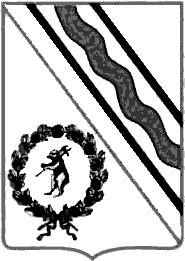 Администрация Тутаевского муниципального районаПОСТАНОВЛЕНИЕот 22.11.2022  № 871-пг. ТутаевОб утверждении проекта межевания территории автомобильной дорогиулица Центральная в поселке ФоминскоеТутаевского района Ярославской областиВ соответствии со статьями 43, 45 и 46 Градостроительного кодекса Российской Федерации, протоколом общественных обсуждений от 14 ноября 2022г. № 105, заключением от 15 ноября 2022г. о результатах общественных обсуждений по проекту постановления от 06.10.2022 № 726-п «Об утверждении проекта межевания территории автомобильной дороги улица Центральная в поселке Фоминское Тутаевского района Ярославской области», Администрация Тутаевского муниципального районаПОСТАНОВЛЯЕТ:	1. Утвердить прилагаемый проект межевания территории автомобильной дороги улица Центральная в поселке Фоминское Тутаевского района Ярославской области.Контроль за исполнением данного постановления возложить на Заместителя Главы Администрации Тутаевского муниципального района по градостроительным вопросам – начальника управления архитектуры и градостроительства Администрации Тутаевского муниципального района (главного архитектора) – Е.Н.Касьянову.Настоящее постановление вступает в силу после его официального опубликования.Глава Тутаевскогомуниципального района                                                                    Д.Р. ЮнусовУтвержденопостановлением АдминистрацииТутаевского муниципального районаот 22.11.2022  №871-пСОДЕРЖАНИЕПРОЕКТ МЕЖЕВАНИЯ ТЕРРИТОРИИавтомобильной дороги улица Центральная в поселке Фоминское Тутаевского района Ярославской областиЗаказчик: Администрация Константиновского сельского поселенияЗаместитель директора ООО «Фаза» А.М.Фомин.СодержаниеОсновная частьОбщая частьПроект межевания территории автомобильной дороги улица Центральная в поселке Фоминское Тутаевского района Ярославской области, разработан в виде отдельного документа в соответствии с Постановлением № 546-п от 18.07.2022 г.Нормативно-правовая база разработки градостроительной документации: "Градостроительный кодекс Российской Федерации" от 29.12.2004г. №190-ФЗ (ред. от 14.07.2022);"Земельный кодекс Российской Федерации" от 25.10.2001г. №136-ФЗ (ред. от 14.07.2022);Федеральный закон «О кадастровой деятельности» от 24.07.2007 № 221-ФЗ;Генеральный план Константиновского сельского поселения Тутаевского муниципального района Ярославской области, утвержденный Решением Муниципального совета Тутаевского муниципального района от 24.06.2021 № 120-г.; Правила землепользования и застройки Константиновского сельского поселения Тутаевского муниципального района Ярославской области, утвержденные Решением Муниципального совета Тутаевского муниципального района от 24.06.2021 № 121-г в редакции  решения МС ТМР от 20.07.2022 г. № 150-г; СП 42.13330.2016. «Свод правил. Градостроительство. Планировка и застройка городских и сельских поселений. Актуализированная редакция СНиП 2.07.01-89*» утвержденный Приказом Минстроя России от 30.12.2016 г. № 1034/пр; Требования государственных стандартов, соответствующих норм, правил и иных документов; Иные законодательные акты Российской Федерации, Ярославской области, Тутаевского муниципального района в сфере градостроительного планирования. Состав и содержание Проекта соответствуют статье 43 Градостроительного кодекса Российской Федерации и Техническому заданию на проектирование.Задачи проекта межевания территорииК задачам проекта межевания территории относятся:определение зоны планируемого к размещению объекта в соответствии с документами территориального планирования;определение границ формируемого земельного участка, предоставляемого юридическим и физическим лицам планируемого к  проектированию, строительству и размещению объектов;определение в соответствии с нормативными требованиями площади земельного участка для сельскохозяйственного производства.Наименование, основные характеристики иназначение планируемого земельного участкаЗемельный участок, расположенный по адресу улица Центральная в поселке Фоминское Тутаевского района Ярославской области, необходим для автомобильной дороги Администрации Константиновского сельского поселения.Согласно «Правилам землепользования и застройки Константиновского сельского поселения Тутаевского муниципального района Ярославской области» и «Генеральный план Константиновского сельского поселения Тутаевского муниципального района Ярославской области»планируемая территория для автомобильной дороги располагается в зонах: Зона транспортной инфраструктуры (Т), Многофункциональная общественная деловая зона(ОД-1), Зона застройки среднеэтажными жилыми домами (Ж-3), Зона размещения объектов рекреационного назначения (Р-2).Формирование земельного участка Проектом межевания территории образован один земельный участок для автомобильной дороги улица Центральная в поселке Фоминское Тутаевского района Ярославской области.Межевание территории осуществляется применительно к территории, расположение которой предусмотрено проектом в границах кадастрового квартала: 76:15:000000. Условный номер формируемого земельного участка 76:15:000000:ЗУ1, площадь. Предлагаемая территориальная зона: зона транспортной инфраструктуры (Т).На территории образуемого земельного участка не расположены: границы территорий объектов культурного наследия, границы лесничеств, лесопарков, участковых лесничеств, лесных кварталов, лесотаксационных выделов и частей лесотаксационных выделов;расположена: ЗОУИТ 76:15-6.15 - Зона с особыми условиями использования территории, охранная зона объекта газораспределительной сети "Газопровод низкого давления". Ограничение: зона с особыми условиями использования территории, предусмотренная Правилами охраны газораспределительных сетей (Постановление Правительства РФ от 20.11.2000 № 878 "Об утверждении Правил охраны газораспределительных сетей").Проект межевания не содержит предложений по установлению границ зон действия публичных сервитутов. Исходные данные для подготовки проекта межеванияСведения об образуемом земельном участке и его частяхКоординаты поворотных точек границобразуемого земельного участкаЗаключение о соответствии разработанной документации требованиям законодательства о градостроительной деятельности	Документация по межеванию земельного участка автомобильной дороги улица Центральная в поселке Фоминское Тутаевского района Ярославской области выполнена на основании правил землепользования и застройки в соответствии с требованиями технических регламентов, нормативов градостроительного проектирования, градостроительных регламентов с учетом границ зон с особыми условиями использования территорий.На территории образуемого земельного участка не расположены: границы территорий объектов культурного наследия, границы лесничеств, лесопарков, участковых лесничеств, лесных кварталов, лесотаксационных выделов и частей лесотаксационных выделов;расположена: ЗОУИТ 76:15-6.15 - Зона с особыми условиями использования территории, охранная зона объекта газораспределительной сети "Газопровод низкого давления". Ограничение: зона с особыми условиями использования территории, предусмотренная Правилами охраны газораспределительных сетей (Постановление Правительства РФ от 20.11.2000 № 878 "Об утверждении Правил охраны газораспределительных сетей").2. Основная часть2.1. Чертеж межевания территории2.2. Чертеж межевания территории3. Материалы по обоснованию3.1. Чертеж материалов по обоснованию проекта межевания территории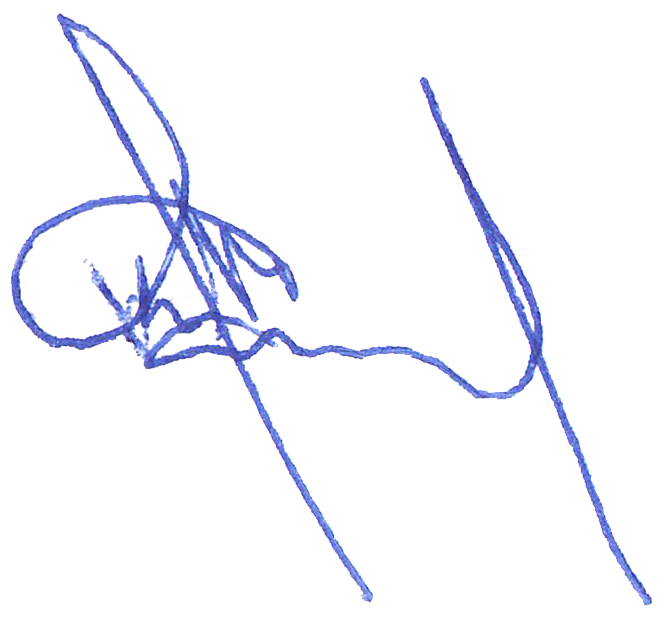 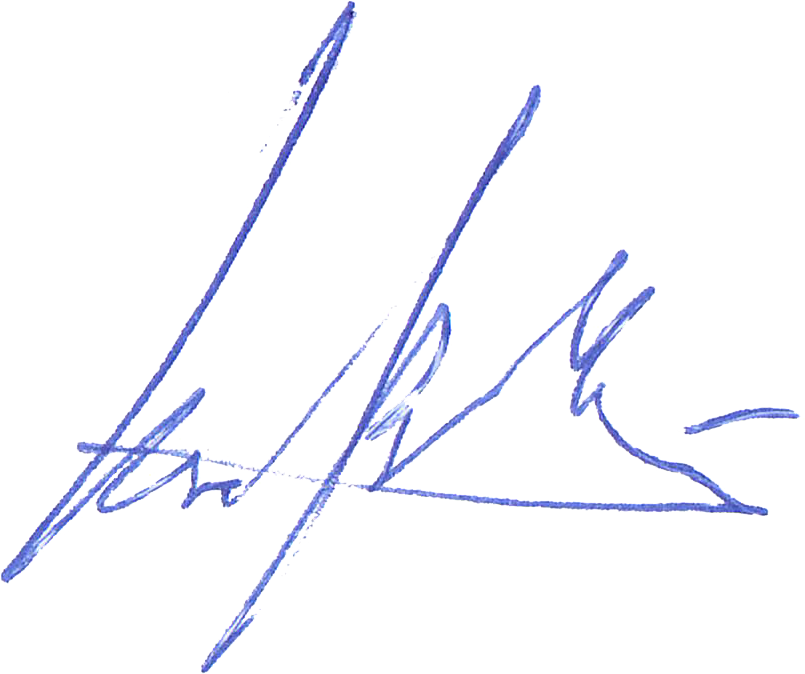 № п/пРазделы проекта межеванияНомера листов1231Основная часть31.1Общая часть41.1.1Задачи проекта межевания территории земельного участка51.2Наименование, основные характеристики иназначение планируемого земельного участка51.3Формирование земельного участка 51.4Исходные данные для подготовки проекта межевания61.5Сведения об образуемом земельном участке и его частях71.6Координаты поворотных точек границ образуемого земельного участка81.7Заключение о соответствии разработанной документации требованиям законодательства о градостроительной деятельности91.8Схема земельного участка согласно Генеральному плану Константиновского сельского поселения ТМР ЯО101.9Схема земельного участка согласно Правилам землепользования и застройки Константиновского сельского поселения ТМР ЯО112Основная часть122Чертеж межевания территории13 – 14 3Материалы по обоснованию153.1Чертеж материалов по обоснованию проекта межевания территории16№ п/пНаименование документаРеквизиты документа1231Правила землепользования и застройки Константиновского сельского поселения Тутаевского муниципального района Ярославской областиУтвержден Решением Муниципального совета Тутаевского муниципального района от 24.06.2021 № 121-г в редакции  решения МС ТМР от 20.07.2022 г. № 150-г2Генеральный план Константиновского сельского поселения Тутаевского муниципального района Ярославской областиУтвержден Решением Муниципального совета Тутаевского муниципального района от 24.06.2021 № 120-г.3Сведения государственного кадастра недвижимости (ГКН) о земельных участках, границы которых установлены в соответствии с требованиями земельного законодательстваКПТ4Постановление Администрации Тутаевского муниципального района№ 546-п от 18.07.2022 г.1Список образуемого земельного участка:1Список образуемого земельного участка:1Список образуемого земельного участка:1Список образуемого земельного участка:1Список образуемого земельного участка:1Список образуемого земельного участка:1Список образуемого земельного участка:1Список образуемого земельного участка:1Список образуемого земельного участка:1Список образуемого земельного участка:1Список образуемого земельного участка:№ п/пНомер земельного участкаНомер земельного участкаНомер кадастрового кварталаНомер кадастрового кварталаПлощадь участка в соответ-ствии с проектом межева-ния, м2.Сведения о правахСведения о правахВид разрешенного использования в соответствии с проектом межевания (разрешенное использование)Категория земельМесто-положение земельного участка1223345567176:15:000000:ЗУ176:15:000000:ЗУ176:15:00000076:15:0000009111Сведения отсутствуютСведения отсутствуютземли населенных пунктовЗемельные участки (террито-рии) общего пользо-вания (12.0)Ярославская область, Тутаевский район, п. Фоминское, улица Центральная2 Сведения о частях границ образуемого земельного участка (начало):2 Сведения о частях границ образуемого земельного участка (начало):2 Сведения о частях границ образуемого земельного участка (начало):2 Сведения о частях границ образуемого земельного участка (начало):2 Сведения о частях границ образуемого земельного участка (начало):2 Сведения о частях границ образуемого земельного участка (начало):2 Сведения о частях границ образуемого земельного участка (начало):2 Сведения о частях границ образуемого земельного участка (начало):2 Сведения о частях границ образуемого земельного участка (начало):2 Сведения о частях границ образуемого земельного участка (начало):2 Сведения о частях границ образуемого земельного участка (начало):Обозначение части границыОбозначение части границыОбозначение части границыОбозначение части границыГоризонтальное проложение (S), мГоризонтальное проложение (S), мГоризонтальное проложение (S), мОписание прохождения части границыОписание прохождения части границыОписание прохождения части границыОписание прохождения части границыот т.от т.до т.до т.Горизонтальное проложение (S), мГоризонтальное проложение (S), мГоризонтальное проложение (S), мОписание прохождения части границыОписание прохождения части границыОписание прохождения части границыОписание прохождения части границы11223334444Участок №1 с к.н. 76:15:000000:ЗУ1Участок №1 с к.н. 76:15:000000:ЗУ1Участок №1 с к.н. 76:15:000000:ЗУ1Участок №1 с к.н. 76:15:000000:ЗУ1Участок №1 с к.н. 76:15:000000:ЗУ1Участок №1 с к.н. 76:15:000000:ЗУ1Участок №1 с к.н. 76:15:000000:ЗУ1Участок №1 с к.н. 76:15:000000:ЗУ1Участок №1 с к.н. 76:15:000000:ЗУ1Участок №1 с к.н. 76:15:000000:ЗУ1Участок №1 с к.н. 76:15:000000:ЗУ1Н1Н1Н2Н258.9958.9958.99по межепо межепо межепо межеН2Н2Н3Н319.8219.8219.82по межепо межепо межепо межеН3Н3Н4Н426.7526.7526.75по межепо межепо межепо межеН4Н4Н5Н592.9992.9992.99по межепо межепо межепо межеН5Н5Н6Н639.8439.8439.84по межепо межепо межепо межеН6Н6Н7Н713.7113.7113.71по межепо межепо межепо межеН7Н7Н8Н80.460.460.46по межепо межепо межепо межеН8Н8Н9Н97.867.867.86по межепо межепо межепо межеН9Н9Н10Н100.930.930.93по межепо межепо межепо межеН10Н10Н11Н1174.5774.5774.57по межепо межепо межепо межеН11Н11Н12Н129.139.139.13по межепо межепо межепо межеН12Н12Н13Н1362.0562.0562.05по межепо межепо межепо межеН13Н13Н14Н1410.0310.0310.03по межепо межепо межепо межеН14Н14Н15Н1522.2122.2122.21по межепо межепо межепо межеН15Н15Н16Н1668.5668.5668.56по межепо межепо межепо межеН16Н16Н17Н17102.34102.34102.34по межепо межепо межепо межеН17Н17Н18Н1811.6811.6811.68по межепо межепо межепо межеН18Н18Н19Н1912.1512.1512.15по межепо межепо межепо межеН19Н19Н20Н2010.0010.0010.00по межепо межепо межепо межеН20Н20Н21Н2185.7285.7285.72по межепо межепо межепо межеН21Н21Н1Н135.0035.0035.00по межепо межепо межепо меже№ точкиКоординатыКоординаты№ точкиХY76:15:000000:ЗУ176:15:000000:ЗУ176:15:000000:ЗУ1Н1399402.821310871.05Н2399438.751310917.83Н3399439.511310937.63Н4399422.201310958.03Н5399478.521311032.03Н6399503.491311063.07Н7399506.821311076.37Н8399506.541311076.73Н9399500.421311081.66Н10399499.701311082.25Н11399455.131311022.47Н12399447.391311027.32Н13399396.351310992.03Н14399394.611310982.16Н15399406.101310963.15Н16399366.861310906.93Н17399301.841310827.89Н18399310.851310820.45Н19399320.301310812.82Н20399324.301310821.99Н21399374.431310891.52Н1399402.821310871.051.8 Схема земельного участка, расположенного по адресу: Ярославская область, Тутаевский район, п. Фоминское, улица Центральная, согласно Генеральному плану Константиновского сельского поселения ТМР ЯО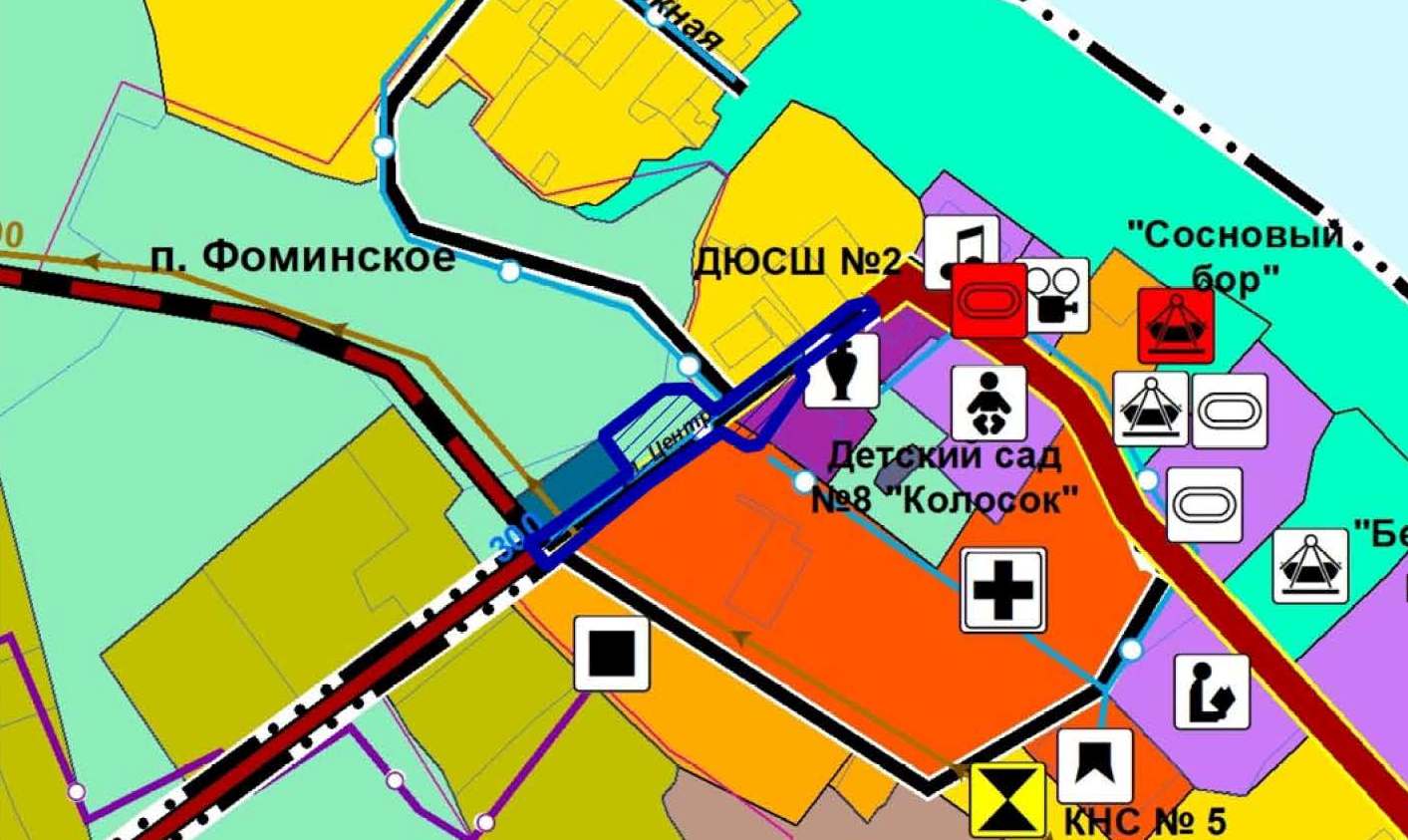 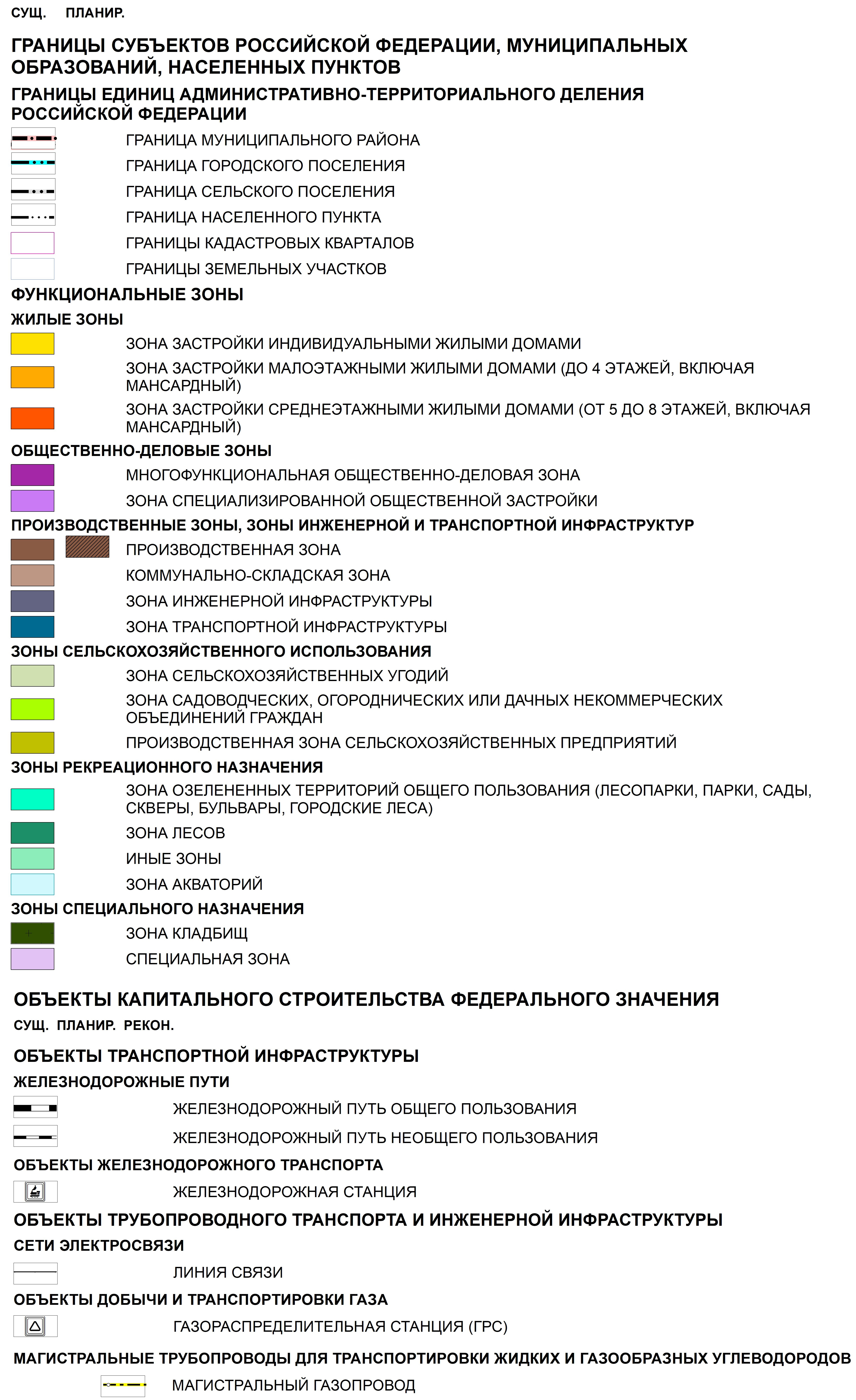 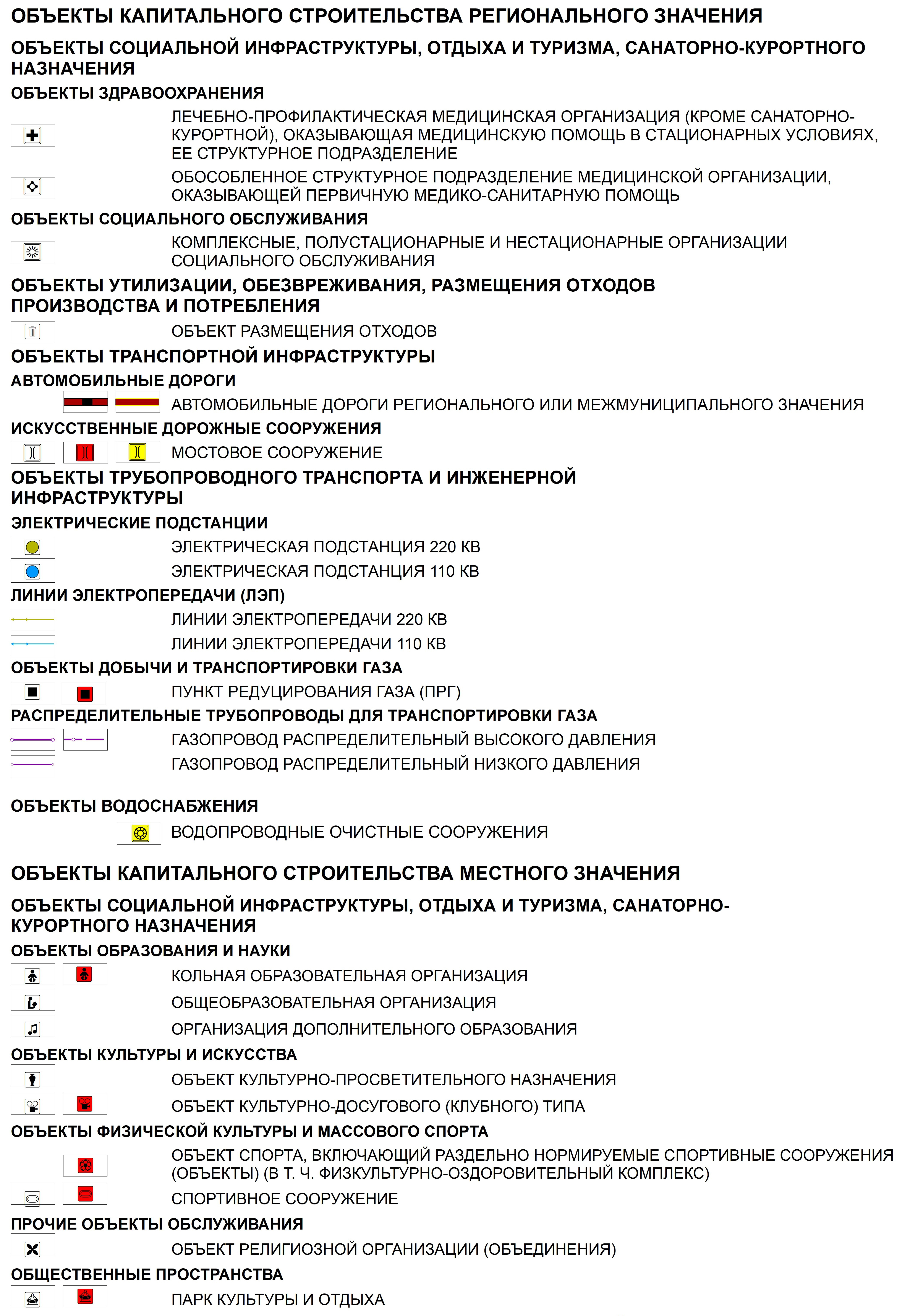 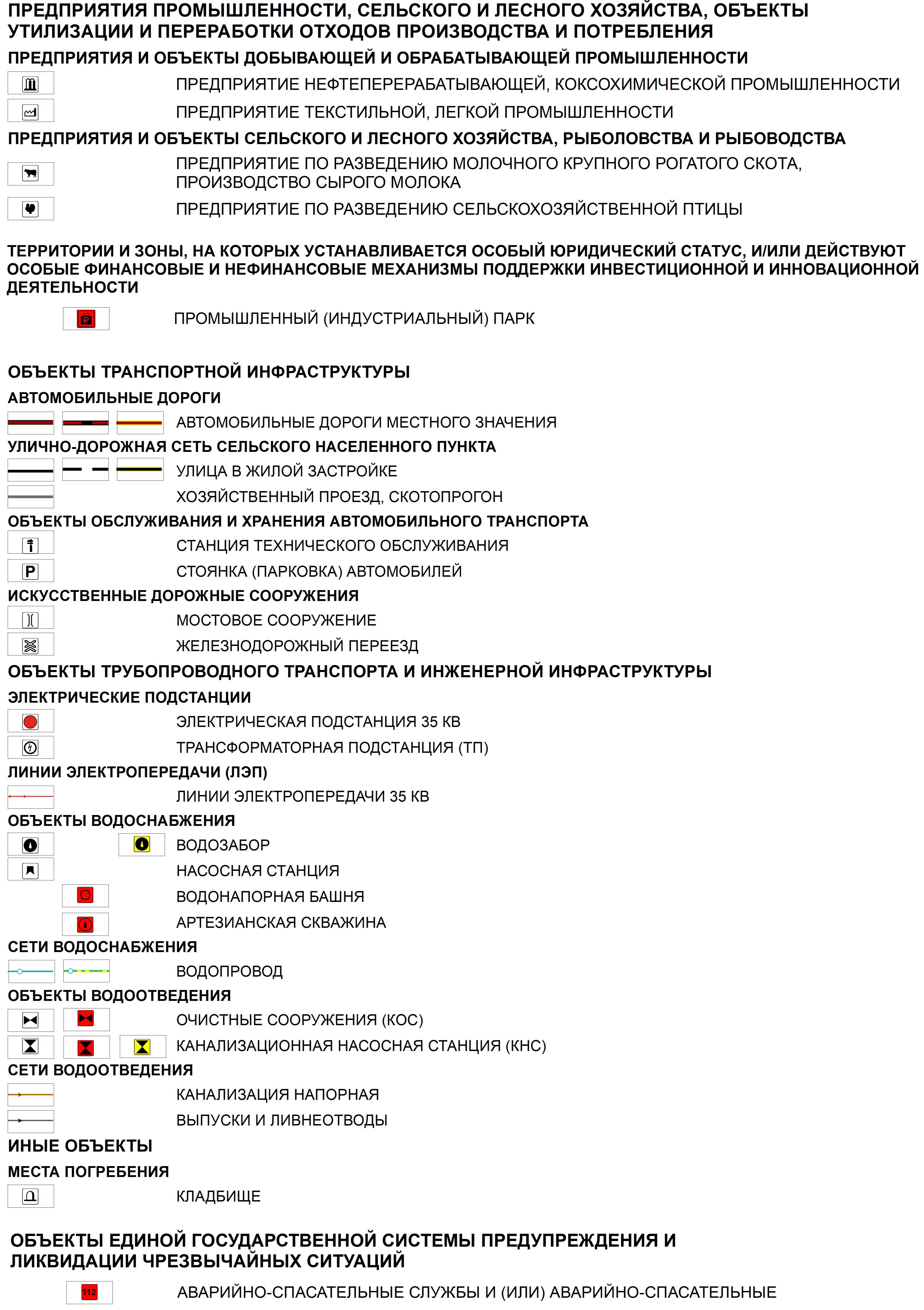 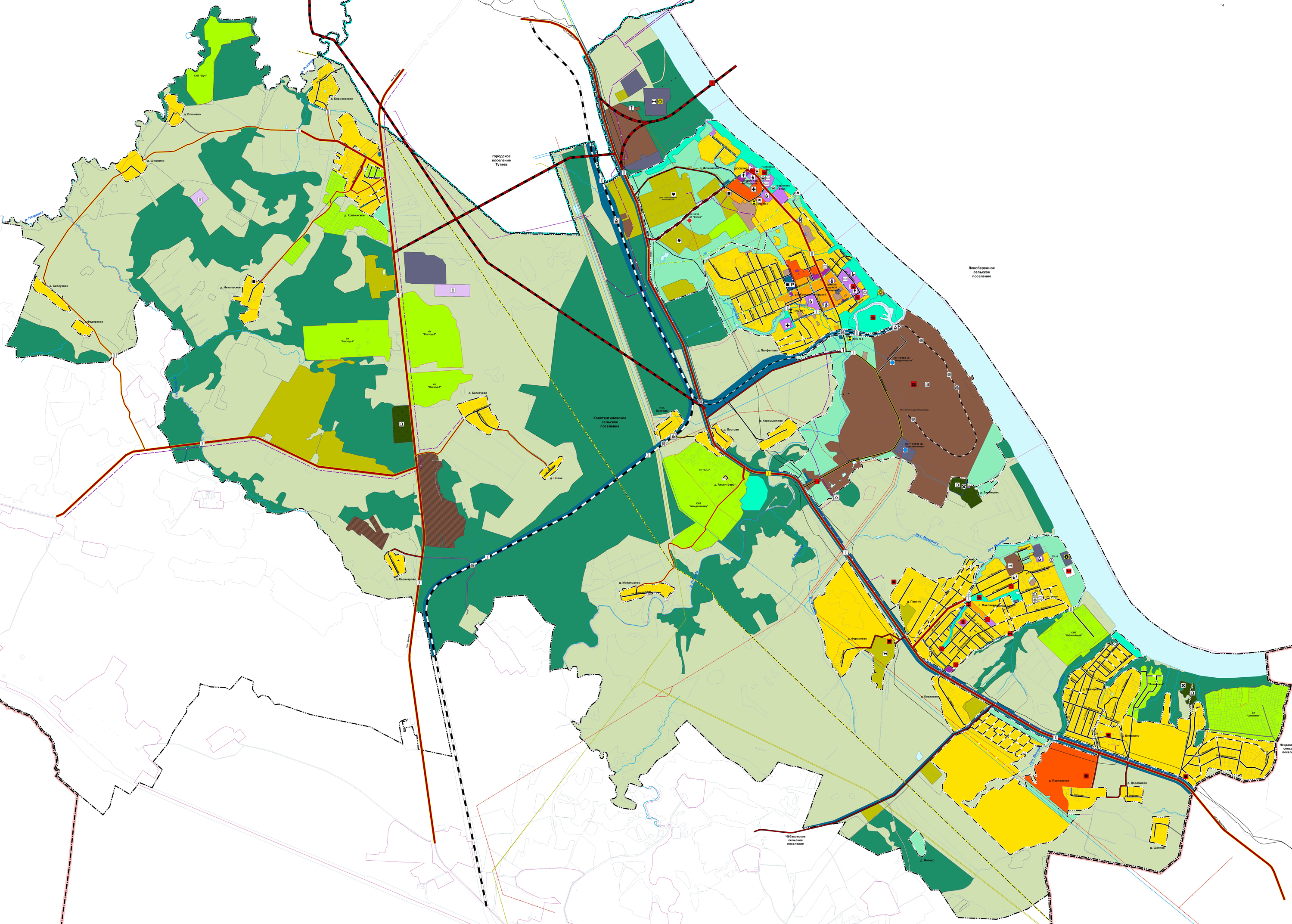 1.9 Схема земельного участка, расположенного по адресу: Ярославская область, Тутаевский район, п. Фоминское, улица Центральная согласно Правилам землепользования и застройки Константиновского сельского поселения ТМР ЯО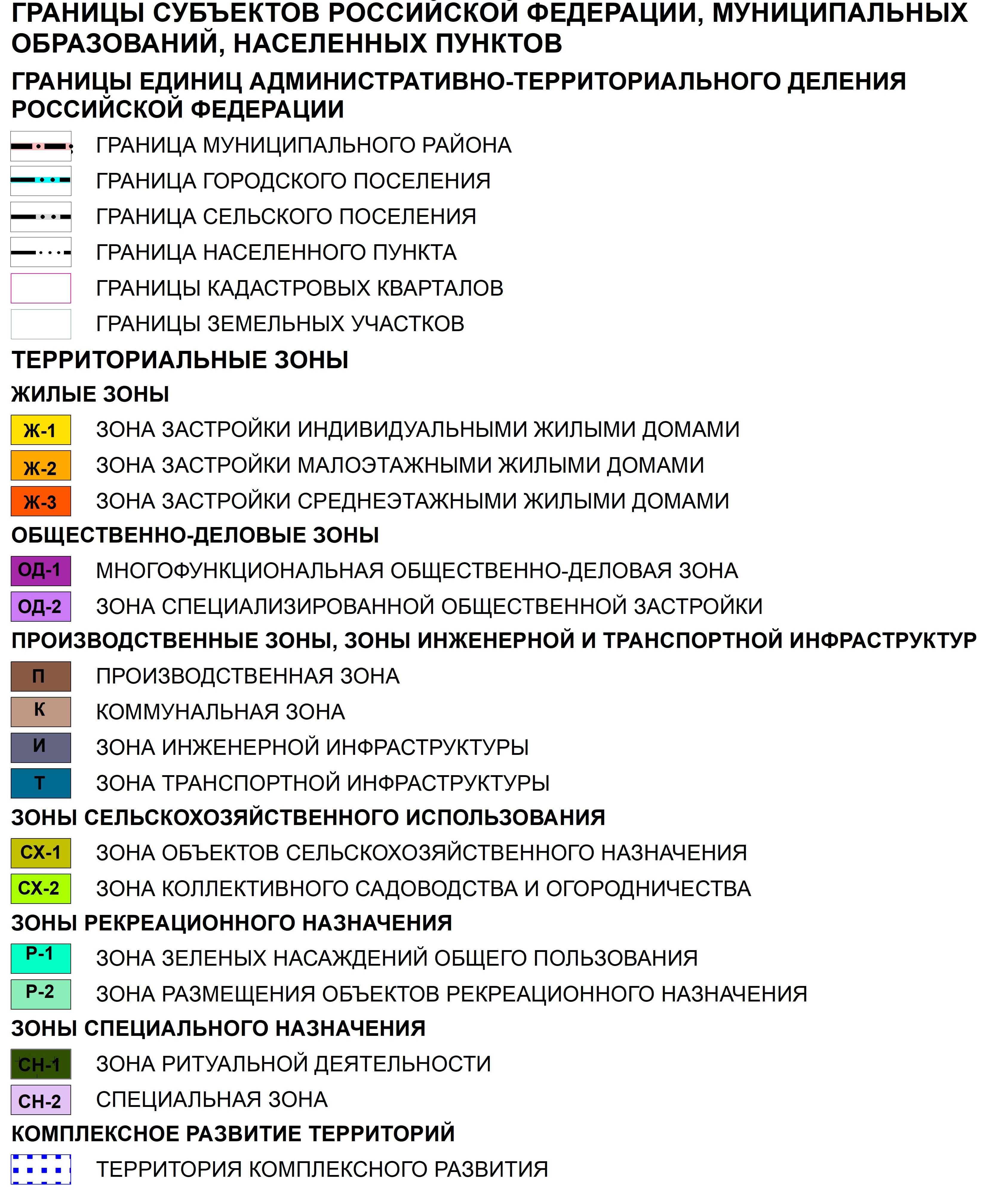 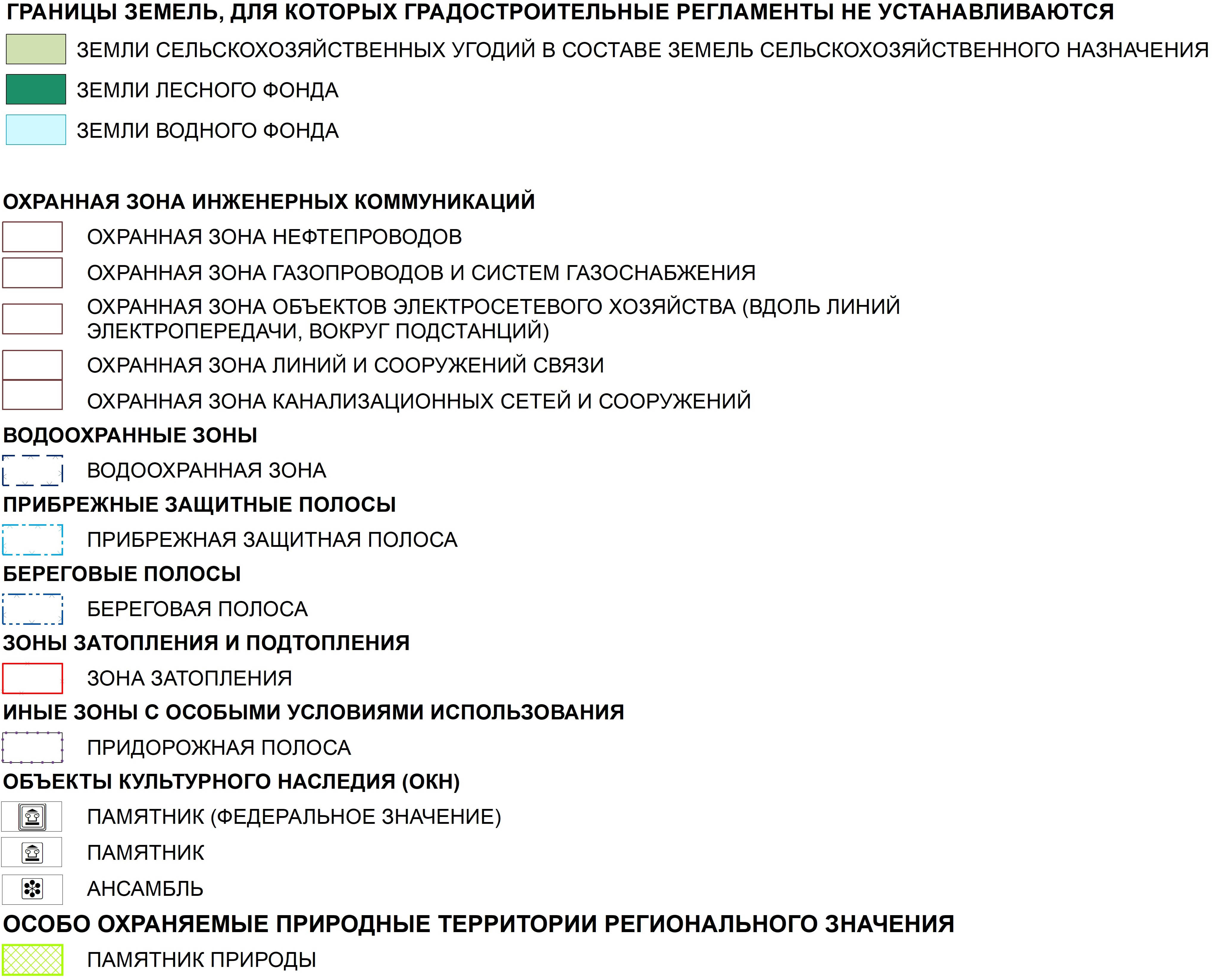 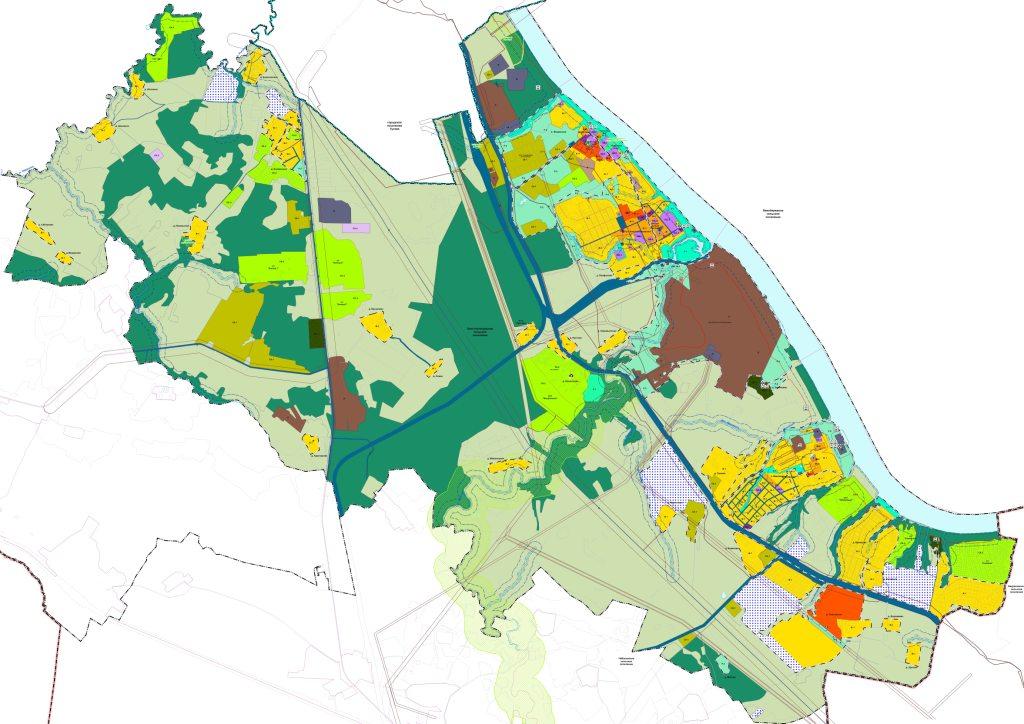 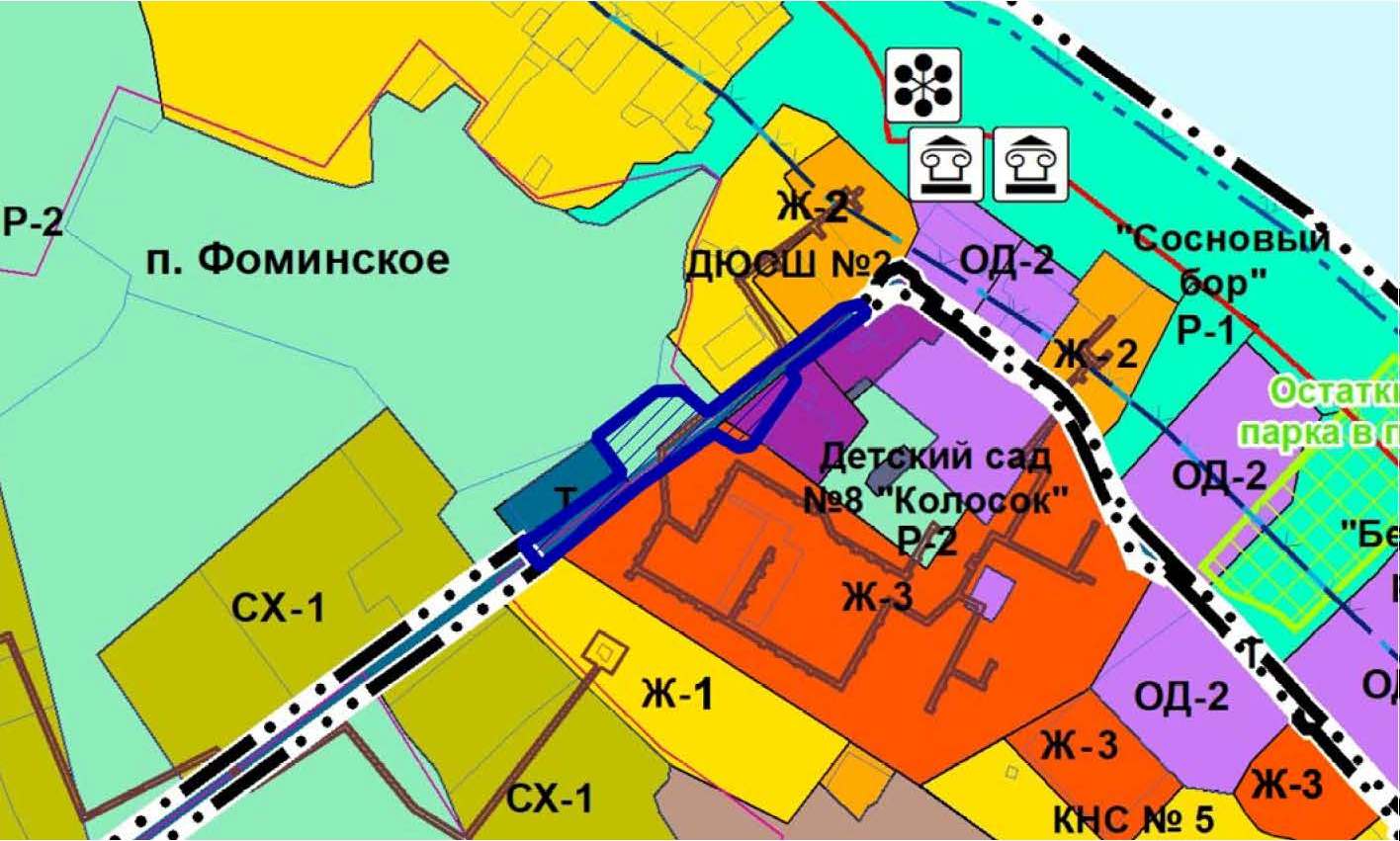 Проект межевания территорииЗемельного участка, расположенного по адресу: Ярославская область, Тутаевский район, п. Фоминское, улица ЦентральнаяОсновная частьПроект межевания территорииЗемельного участка, расположенного по адресу: Ярославская область, Тутаевский район, п. Фоминское, улица ЦентральнаяОсновная часть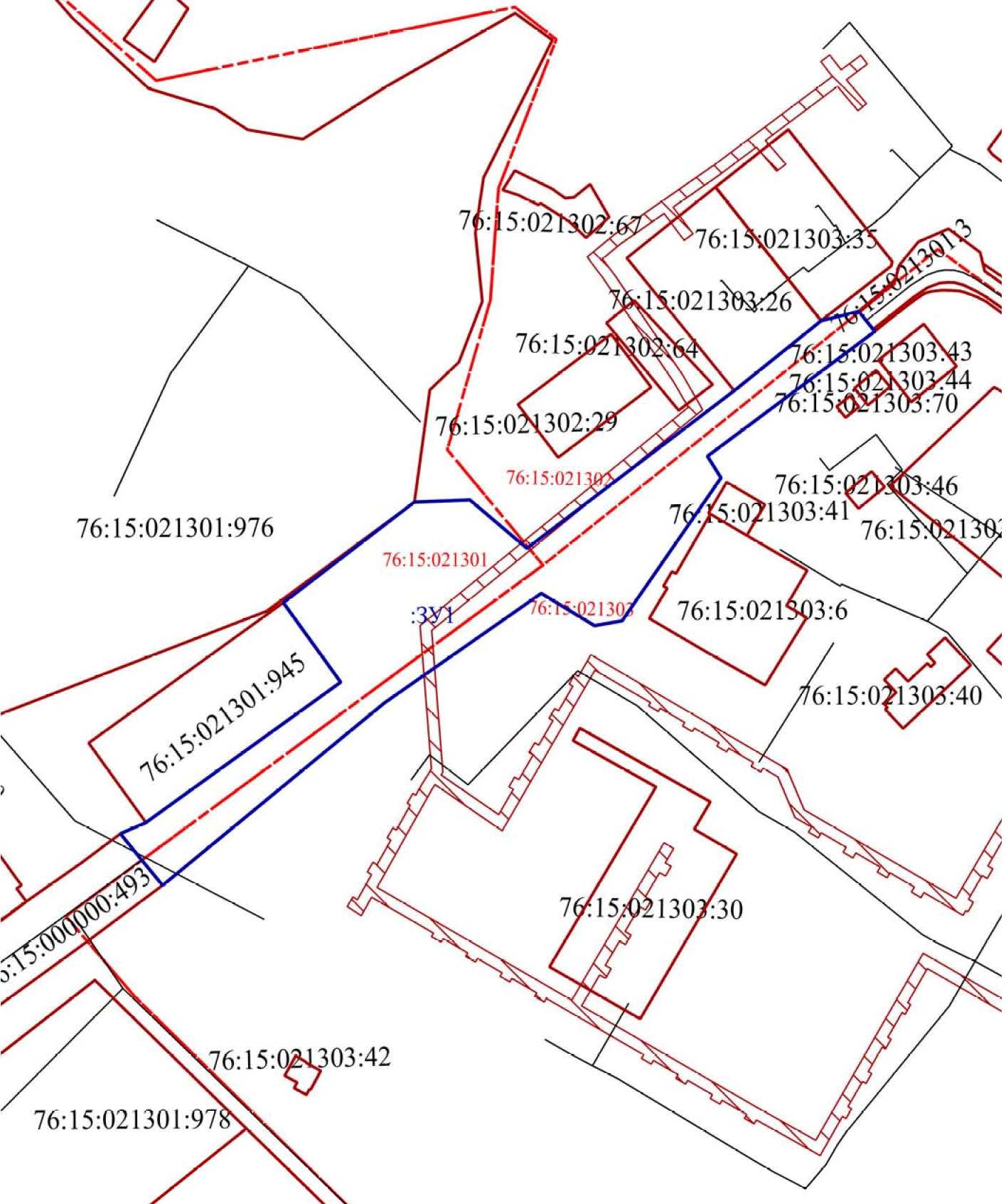 Условные обозначения:- граница земельных участков включенных в ЕГРН; -местоположение существующих объектов капитального строительства;-граница образуемых земельных участков; -граница кадастрового квартала; 76:15:022329 - кадастровый номер кадастрового квартала;    :123-кадастровые номера земельных участков включенных в ЕГРН; :ЗУ1-кадастровые (условные) номера образуемых земельных;- ЗОУИТ 76:15-6.15.Масштаб б/мПроект межевания территорииЗемельного участка, расположенного по адресу: Ярославская область, Тутаевский район, п. Фоминское, улица ЦентральнаяОсновная частьПроект межевания территорииЗемельного участка, расположенного по адресу: Ярославская область, Тутаевский район, п. Фоминское, улица ЦентральнаяОсновная часть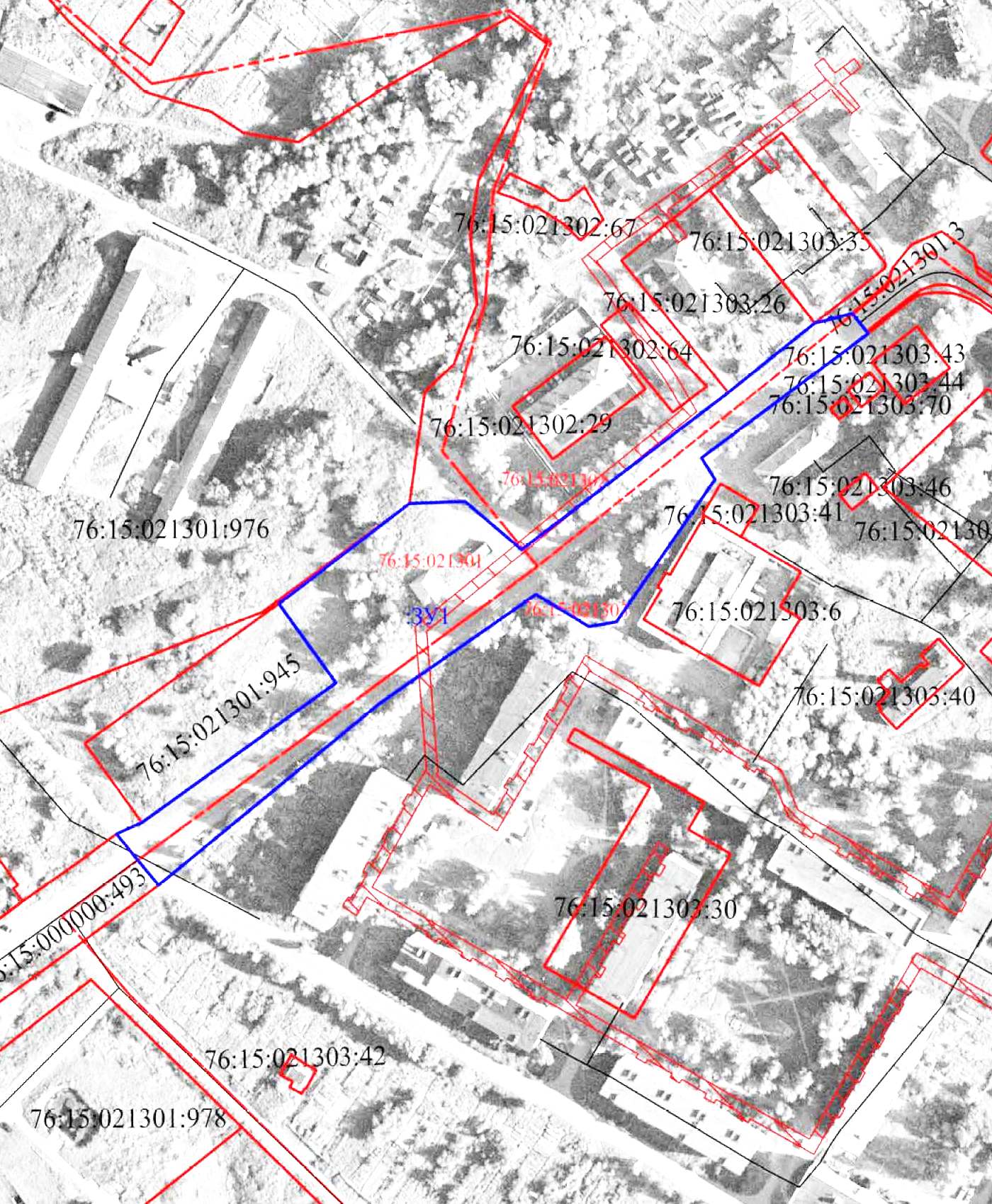 Условные обозначения:- граница земельных участков включенных в ЕГРН; -местоположение существующих объектов капитального строительства;-граница образуемых земельных участков; -граница кадастрового квартала; 76:15:022329 - кадастровый номер кадастрового квартала;    :123-кадастровые номера земельных участков включенных в ЕГРН; :ЗУ1-кадастровые (условные) номера образуемых земельных;- ЗОУИТ 76:15-6.15.Масштаб б/мПроект межевания территорииЗемельного участка, расположенного по адресу: Ярославская область, Тутаевский район, п. Фоминское, улица ЦентральнаяМатериалы по обоснованию проектаПроект межевания территорииЗемельного участка, расположенного по адресу: Ярославская область, Тутаевский район, п. Фоминское, улица ЦентральнаяМатериалы по обоснованию проекта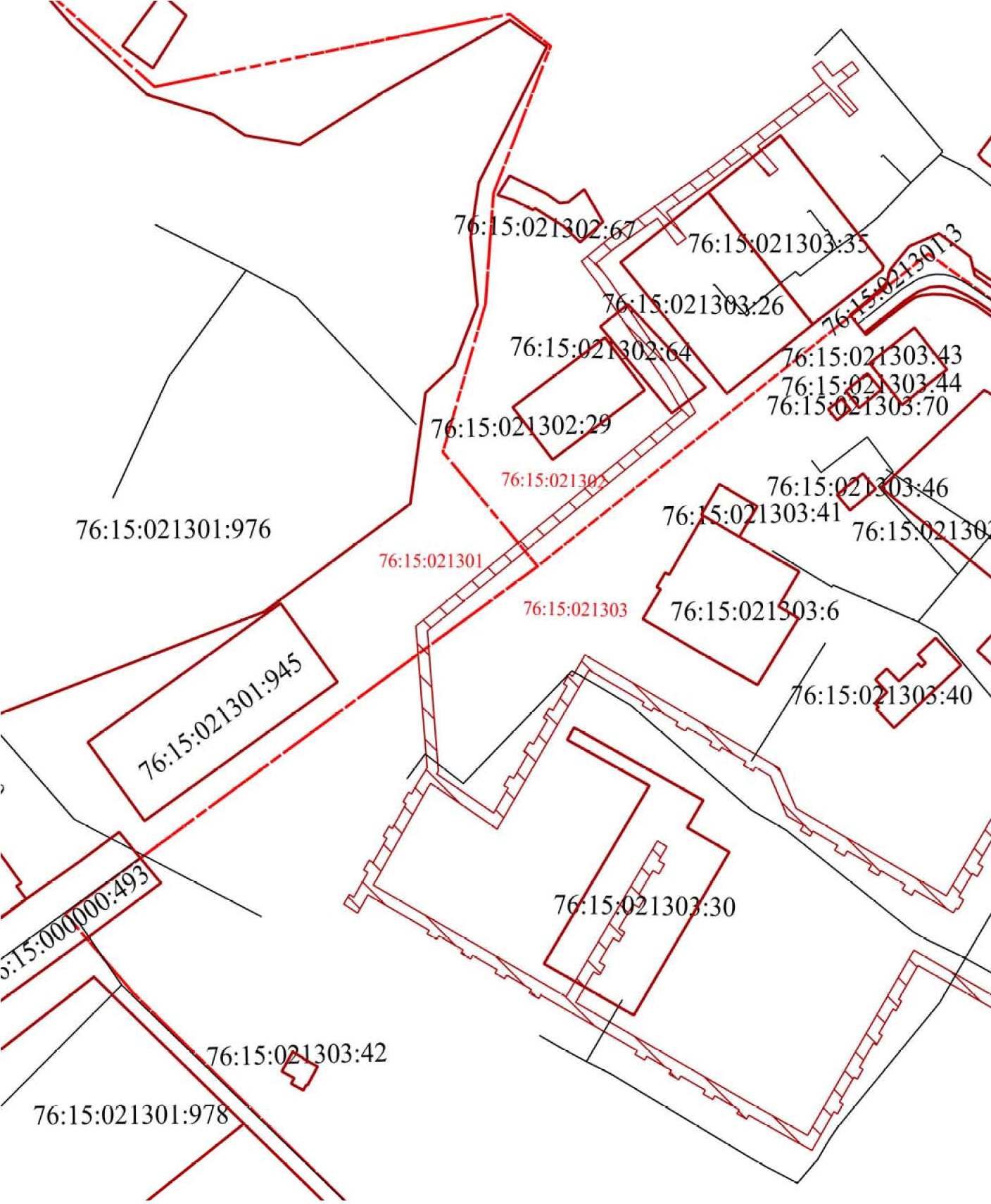 Условные обозначения:- граница земельных участков включенных в ЕГРН; -местоположение существующих объектов капитального строительства;-граница кадастрового квартала; 76:15:022329 - кадастровый номер кадастрового квартала;    :123-кадастровые номера земельных участков включенных в ЕГРН; - ЗОУИТ 76:15-6.15.Масштаб б/м